Załącznik nr 1 do Uchwały nr …… /20 Zarządu Województwa Łódzkiego z dnia …………………………. 2020 rokuZałącznik nr I 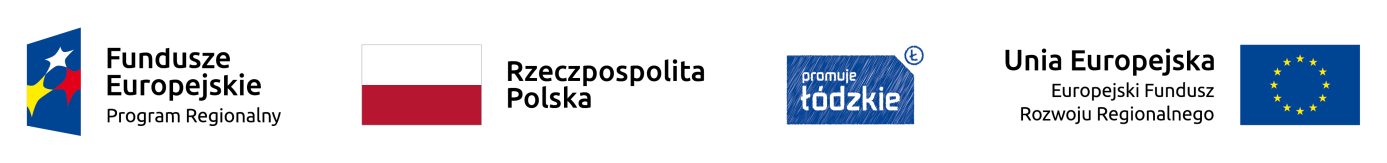 Formularz wniosku o dofinansowanie projektu z Europejskiego Funduszu Rozwoju Regionalnegow ramach Regionalnego Programu Operacyjnego Województwa Łódzkiego na lata 2014-2020Przed wypełnieniem wniosku o dofinansowanie projektu należy zapoznać się z instrukcją jego wypełnienia.XIV. Deklaracja wnioskodawcy:1. Potwierdzam, że przedstawione w niniejszym formularzu oraz załącznikach informacje są dokładne i prawidłowe. Oświadczam, że jestem świadomy odpowiedzialności karnej za podanie fałszywych danych lub złożenie fałszywych oświadczeńZgodnie z art. 297 § 1 kodeksu karnego, „Kto, w celu uzyskania dla siebie lub kogo innego, od banku lub jednostki organizacyjnej prowadzącej podobną działalność gospodarczą na podstawie ustawy albo od organu lub instytucji dysponujących środkami publicznymi - kredytu, pożyczki pieniężnej, poręczenia, gwarancji, akredytywy, dotacji, subwencji, potwierdzenia przez bank zobowiązania wynikającego z poręczenia lub z gwarancji lub podobnego świadczenia pieniężnego na określony cel gospodarczy, instrumentu płatniczego lub zamówienia publicznego, przedkłada podrobiony, przerobiony, poświadczający nieprawdę albo nierzetelny dokument albo nierzetelne, pisemne oświadczenie dotyczące okoliczności o istotnym znaczeniu dla uzyskania wymienionego wsparcia finansowego, instrumentu płatniczego lub zamówienia, podlega karze pozbawienia wolności od 3 miesięcy do lat . 2. Oświadczam, że wydatki kwalifikowalne przewidziane w projekcie nie były i nie są współfinansowane z innych programów operacyjnych lub z instrumentów unijnych. 3. Oświadczam, iż w przypadku otrzymania dofinansowania na realizację projektu nie naruszę zasady zakazu podwójnego finansowania, oznaczającej niedozwolone zrefundowanie całkowite lub częściowe danego wydatku dwa razy ze środków publicznych (wspólnotowych lub krajowych).4. Oświadczam, że projekt jest zgodny z właściwymi przepisami prawa unijnego i krajowego, w szczególności dotyczącymi zamówień publicznych oraz pomocy publicznej.5. Oświadczam, że nie zalegam w opłacaniu składek na ubezpieczenie społeczne, ubezpieczenie zdrowotne, Fundusz Pracy i Fundusz Gwarantowanych Świadczeń Pracowniczych oraz podatków i innych należności publicznoprawnych. (W przypadku realizacji projektów partnerskich, każdy z partnerów przedkłada powyższe oświadczenia)6. Oświadczam, że Wnioskodawca nie podlega wykluczeniu z ubiegania się o dofinansowanie i wobec niego nie orzeczono zakazu dostępu do środków funduszy europejskich na podstawie:art. 207 ust. 4 ustawy z dnia 27 sierpnia 2009 r. o finansach publicznych, art. 12 ust. 1 pkt 1 ustawy z dnia 15 czerwca 2012 r. o skutkach powierzania wykonywania pracy cudzoziemcom przebywającym wbrew przepisom na terytorium Rzeczypospolitej Polskiej, art. 9 ust. 1 pkt 2a ustawy z dnia 28 października 2002 r. o odpowiedzialności podmiotów zbiorowych za czyny zabronione pod groźbą kary.(W przypadku realizacji projektów partnerskich, każdy z partnerów przedkłada powyższe oświadczenia.)7. Oświadczam, że Wnioskodawca nie jest przedsiębiorstwem w trudnej sytuacji w rozumieniu unijnych przepisów dotyczących pomocy publicznej. (W przypadku realizacji projektów partnerskich, każdy z partnerów przedkłada powyższe oświadczenia.)8. Oświadczam, że projekt nie został fizycznie ukończony lub w pełni zrealizowany w rozumieniu art. 65 ust. 6 Rozporządzenia Parlamentu Europejskiego i Rady (UE) nr 1303/2013 z dnia 17 grudnia 2013 r. przed dniem złożenia niniejszego wniosku o dofinansowanie.9. Oświadczam, że:realizacja projektu nie rozpoczęła się przed dniem złożenia wniosku o dofinansowanie,realizując projekt, przed dniem złożenia wniosku o dofinansowanie, przestrzegałem obowiązujących przepisów prawa dotyczących danej operacji (art. 125 ust. 3 lit. e Rozporządzenia Parlamentu Europejskiego i Rady (UE) nr 1303/2013 z dnia 17 grudnia 2013 r).10. Oświadczam, że projekt nie obejmuje przedsięwzięć będących częścią operacji, które zostały objęte lub powinny były zostać objęte procedurą odzyskiwania zgodnie z art. 71 Rozporządzenia Parlamentu Europejskiego i Rady (UE) nr 1303/2013 z dnia 17 grudnia 2013 r.  w następstwie przeniesienia działalności produkcyjnej poza obszar objęty programem.11. Oświadczam, że projekt nie dotyczy:□  likwidacji lub budowy elektrowni jądrowych, □  inwestycji na rzecz redukcji emisji gazów cieplarnianych pochodzących z listy działań wymienionych w załączniku I do dyrektywy 2003/87/WE Parlamentu Europejskiego i Rady z dnia 13 października 2003 r. ustanawiającej system handlu przydziałami emisji gazów cieplarnianych we Wspólnocie oraz zmieniającej dyrektywę Rady 96/61/WE (Dz. U. L 275 z 25.10.2003, str. 32), □  wytwarzania, przetwórstwa i wprowadzania do obrotu tytoniu i wyrobów tytoniowych, □  inwestycji w infrastrukturę portów lotniczych, chyba że są one związane z ochroną środowiska lub towarzyszą im inwestycje niezbędne do łagodzenia lub ograniczenia ich negatywnego oddziaływania na środowisko.12. Oświadczam, że wniosek o dofinansowanie jest składany przed rozpoczęciem prac nad projektem w rozumieniu art. 2 pkt. 23 Rozporządzenia Komisji (UE) 651/2014 z dn. 17 czerwca 2014 r. (dotyczy projektów objętych pomocą publiczną, w których pomoc ma wywołać „efekt zachęty” zgodnie z art. 6 ww. Rozporządzenia).  13. Wyrażam zgodę na udzielanie informacji na potrzeby ewaluacji przeprowadzanych przez Instytucję Zarządzającą, Instytucję Pośredniczącą lub inną uprawnioną instytucję lub jednostkę organizacyjną.14.Wyrażam zgodę na udostępnienie niniejszego wniosku o dofinansowanie podmiotom dokonującym ewaluacji, z zastrzeżeniem ochrony informacji w nim zawartych. 15.Wyrażam zgodę na udostępnienie niniejszego wniosku o dofinansowanie podmiotom dokonującym oceny lub kontroli.16. Oświadczam, iż Partnerzy zostali wybrani zgodnie z art. 33 ustawy z dnia 11 lipca 2014 r. o zasadach realizacji programów w zakresie polityki spójności finansowanych w perspektywie finansowej 2014-2020 (dotyczy projektu partnerskiego).17. Oświadczam, iż zgodnie z art. 13 Rozporządzenia Parlamentu Europejskiego i Rady (UE) 2016/679 z dnia 27 kwietnia 2016 r. w sprawie ochrony osób fizycznych w związku z przetwarzaniem danych osobowych i w sprawie swobodnego przepływu takich danych oraz uchylenia dyrektywy 95/46/WE (dalej zwane RODO):Zostałem/am poinformowany/a, że Administratorem Danych Osobowych jest Zarząd Województwa Łódzkiego z siedzibą w Łodzi, 90-051, Al. Piłsudskiego 8Zostałem/am poinformowany/a o danych kontaktowych Inspektora Ochrony Danych: tel. 42 663 33 06, iod@lodzkie.plZostałem/am poinformowany/a, że moje dane osobowe przetwarzane będą w celu aplikowania o dofinansowanie i realizacji projektów w okresie programowania 2014-2020, a odbiorcami danych będą instytucje i podmioty dokonujące oceny i biorące udział w realizacji projektu, w tym dokonujące monitoringu, ewaluacji, kontroli, audytu i sprawozdawczości oraz działań informacyjno-promocyjnych.Zostałem/am poinformowany/a, że podstawą prawną przetwarzania moich danych osobowych jest art. 6 ust. 1 lit. e RODO, Rozporządzenie Parlamentu Europejskiego i Rady (UE) nr 1303/2013 z dnia 17 grudnia 2013 r. ustanawiającego wspólne przepisy dotyczące Europejskiego Funduszu Rozwoju Regionalnego, Europejskiego Funduszu Społecznego, Funduszu Spójności, Europejskiego Funduszu Rolnego na rzecz Rozwoju Obszarów Wiejskich oraz Europejskiego Funduszu Morskiego i Rybackiego oraz ustanawiającego przepisy ogólne dotyczące Europejskiego Funduszu Rozwoju Regionalnego, Europejskiego Funduszu Społecznego, Funduszu Spójności i Europejskiego Funduszu Morskiego i Rybackiego oraz uchylającego rozporządzenie Rady (WE) nr 1083/2006 (Dz. Urz. UE L 347 z 20.12.2013, str. 320, z późn. zm.), Rozporządzenie Parlamentu Europejskiego i Rady (UE) nr 1301/2013 z dnia 17 grudnia 2013 r. w sprawie Europejskiego Funduszu Rozwoju Regionalnego i przepisów szczególnych dotyczących celu „Inwestycje na rzecz wzrostu i zatrudnienia” oraz w sprawie uchylenia rozporządzenia (WE) nr 1080/2006 (Dz. Urz. UE L 347 z 20.12.2013, str. 289, z późn. zm.), Ustawa z dnia 11 lipca 2014 r. o zasadach realizacji programów w zakresie polityki spójności finansowanych w perspektywie finansowej 2014–2020;Zostałem/am poinformowany/a, że moje dane nie będą przekazywane do państwa trzeciego lub organizacji międzynarodowej;Zostałem/am poinformowany/a, że moje dane osobowe będą przechowywane do czasu rozliczenia Regionalnego Programu Operacyjnego Województwa Łódzkiego na lata 2014 -2020 oraz zakończenia archiwizowania dokumentacji.Zostałem/am poinformowany/a, że podanie danych jest dobrowolne, ale niezbędne do aplikowania o dofinansowanie i realizacji Regionalnego Programu Operacyjnego Województwa Łódzkiego na lata 2014-2020.Zostałem/am poinformowany/a, że posiadam prawo do wniesienia skargi do Prezesa Urzędu Ochrony Danych Osobowych gdy uznam, iż przetwarzanie danych narusza przepisy RODO.Zostałem/am poinformowany/a, że podczas przetwarzania danych osobowych nie będzie dochodziło do zautomatyzowanego podejmowania decyzji w indywidualnych przypadkach jak również nie będzie zachodziło profilowanie.Zostałem/am poinformowany/a o prawie żądania dostępu do swoich danych osobowych, prawo ich sprostowania, usunięcia lub ograniczenia przetwarzania.Ponadto, w związku z aplikowaniem o dofinansowanie oświadczam, że spełniłem obowiązek informacyjny realizowany w związku z art. 13 i art. 14 Rozporządzenia Parlamentu Europejskiego i Rady (UE) 2016/679 w stosunku do innych osób wskazanych we wniosku o dofinansowanie, w tym osób do kontaktu, w zakresie wskazanym we wniosku o dofinansowanie.(W przypadku realizacji projektów partnerskich, każdy z partnerów przedkłada powyższe oświadczenia.)18. Oświadczam, że zapoznałem/-łam się z formą i sposobem komunikacji z IZ RPO WŁ w trakcie naboru projektu wskazanymi w Regulaminie Konkursu i jestem świadomy skutków ich niezachowania, zgodnie z postanowieniami Regulaminu Konkursu.19. Zobowiązuję się, iż na każdym etapie naboru, a przed podpisaniem umowy o dofinansowanie, zawiadomić IP/IZ RPO WŁ o każdej zmianie okoliczności faktycznych 
i prawnych we wniosku o dofinansowanie projektu, mającej wpływ na spełnianie przez projekt kryteriów wyboru projektu i której wprowadzenie skutkowałoby negatywną oceną projektu.I. LISTA ZAŁĄCZNIKÓW OBLIGATORYJNYCH1.	Studium wykonalności,2.	Mapy, szkice lokalizacyjne sytuujące projekt,3.	Wyciąg z dokumentacji technicznej (projekt i opis techniczny)/program funkcjonalno-użytkowy,4.  Oświadczenie o zabezpieczeniu środków niezbędnych do realizowania projektu. (W przypadku realizacji projektów partnerskich, każdy z partnerów przedkłada przedmiotowe oświadczenie),5.   W przypadku realizacji projektu przez więcej niż jeden podmiot – kopia porozumienia bądź umowy o partnerstwie zgodnie z art. 33 Ustawy  z dnia 11 lipca 2014 r. 
o zasadach realizacji programów w zakresie polityki spójności finansowanych w perspektywie finansowej 2014-2020,6.	Sprawozdanie finansowe (W przypadku realizacji projektów partnerskich, każdy z partnerów przedkłada przedmiotowy załącznik),7.	Oświadczenie o kwalifikowalności podatku od towarów i usług (VAT) – nie dotyczy8.	Oświadczenie Wnioskodawcy o zachowaniu celów projektu zgodnych z wnioskiem o dofinansowanie projektu (W przypadku realizacji projektów partnerskich, każdy z partnerów przedkłada przedmiotowe oświadczenie),9.   Dokument określający status prawny Wnioskodawcy/partnera, tj. dokument rejestrowy wraz z dokumentem wskazującym na umocowanie do działania w imieniu i na rzecz Wnioskodawcy/partnera,10.	Oświadczenie Wnioskodawcy o prawie do dysponowania nieruchomością na cele budowlane (W przypadku realizacji projektów partnerskich, każdy z partnerów przedkłada przedmiotowy załącznik),11.	Dokumentacja dotycząca oceny oddziaływania przedsięwzięcia na środowisko oraz na obszar Natura 2000,11a. Formularz do wniosku o dofinansowanie w zakresie oceny oddziaływania przedsięwzięcia na środowisko,12. Opis promocji projektu,13. Informacje dotyczące sytuacji ekonomicznej przedsiębiorcy, któremu ma być udzielone dofinansowanie (W przypadku realizacji projektów partnerskich, każdy z partnerów przedkłada przedmiotowy załącznik),14. Oświadczenie o wielkości przedsiębiorcy (W przypadku realizacji projektów partnerskich, każdy z partnerów przedkłada przedmiotowy załącznik),15. Formularz dotyczący występowania pomocy publicznej (W przypadku realizacji projektów partnerskich, każdy z partnerów przedkłada przedmiotowy załącznik.),16. Inne dokumenty wymagane prawem polskim lub kategorią projektu – należy przedłożyć dokumenty wskazane w Instrukcji wypełniania wniosku o dofinansowanie17. Obowiązujący (na dzień składania wniosku o dofinansowanie) dla danej gminy program rewitalizacji w rozumieniu Wytycznych Ministra Infrastruktury i Rozwoju w zakresie rewitalizacji w programach operacyjnych na lata 2014 – 2020. Przedmiotowy projekt powinien wynikać z obowiązującego (na dzień składania wniosku o dofinansowanie) dla danej gminy programu rewitalizacji w rozumieniu Wytycznych Ministra Rozwoju w zakresie rewitalizacji w programach operacyjnych na lata 2014-2020. Wynikanie projektu z programu rewitalizacji oznacza albo wymienienie go wprost w programie rewitalizacji, albo określenie go w ogólnym (zbiorczym) opisie innych, uzupełniających rodzajów działań rewitalizacyjnych (jeśli dotyczy).Program rewitalizacji, z którego wynika projekt rewitalizacyjny, znajduje się na prowadzonym przez IZ RPO WŁ wykazie programów rewitalizacji, dla których przeprowadzono z wynikiem pozytywnym weryfikację spełnienia wymogów dotyczących cech i elementów określonych w załączniku do Wytycznych Ministra Rozwoju w zakresie rewitalizacji w programach operacyjnych na lata 2014-2020.Projekt rewitalizacyjny musi być realizowany na obszarze rewitalizacji określonym w programie rewitalizacji (w wyjątkowych sytuacjach np. działań społecznych nakierowanych na mieszkańców obszaru rewitalizacji, dopuszcza się możliwość zlokalizowania projektu lub jego części poza obszarem rewitalizacji, pod warunkiem że projekt służy realizacji celów wynikających z programu rewitalizacji, co wymaga szczegółowego uzasadnienia).18. Dokumentacja dotycząca projektu hybrydowego (jeśli dotyczy).II. LISTA ZAŁĄCZNIKÓW FAKULTATYWNYCHWypis i wyrys z miejscowego planu zagospodarowania przestrzennego,Kopia pozwolenia na budowę lub zgłoszenia budowy wraz z kopią decyzji o warunkach zabudowy lub kopią decyzji o ustaleniu lokalizacji inwestycji celu publicznego / kopia decyzji o zezwoleniu na realizację inwestycji drogowej (dotyczy projektów z zakresu infrastruktury drogowej realizowanych na podstawie ustawy z dnia 10 kwietnia 2003 r. o szczególnych zasadach przygotowania i realizacji inwestycji w zakresie dróg publicznych – Dz.U. z 2018 r., poz. 1474 ze zm.).I. STATUS WNIOSKUI. STATUS WNIOSKUData wpływu wnioskuNumer wnioskuII. IDENTYFIKACJA RODZAJU INTERWENCJIII. IDENTYFIKACJA RODZAJU INTERWENCJIII. IDENTYFIKACJA RODZAJU INTERWENCJIII. IDENTYFIKACJA RODZAJU INTERWENCJIII. IDENTYFIKACJA RODZAJU INTERWENCJIII. IDENTYFIKACJA RODZAJU INTERWENCJIII. IDENTYFIKACJA RODZAJU INTERWENCJIII. IDENTYFIKACJA RODZAJU INTERWENCJI2.1.	Nazwa programu operacyjnego2.2.	Numer i nazwa Osi Priorytetowej2.3.	Numer i nazwa Działania2.4.      Numer i nazwa Poddziałania2.5.      Numer naboru2.6.    Rodzaj projektu2.7.     Tytuł projektu2.8.     Duży projekt  TAK                            NIE  TAK                            NIE  TAK                            NIE  TAK                            NIE  TAK                            NIE  TAK                            NIE  TAK                            NIE2.9.     Typ projektu2.10.   Partnerstwo publiczno-prywatne  TAK                            NIE                                          TAK                            NIE                                          TAK                            NIE                                          TAK                            NIE                                          TAK                            NIE                                          TAK                            NIE                                          TAK                            NIE                                        2.11.   Grupa projektów  TAK                            NIE                                          TAK                            NIE                                          TAK                            NIE                                          TAK                            NIE                                          TAK                            NIE                                          TAK                            NIE                                          TAK                            NIE                                        2.12.   Powiązanie ze strategiami2.13.   Klasyfikacja projektukod, nazwakod, nazwakod, nazwakod, nazwakod, nazwakod, nazwakod, nazwaZakres interwencji (dominujący)Zakres interwencji (uzupełniający, jeśli dotyczy)  NIE DOTYCZY  NIE DOTYCZY  NIE DOTYCZY  NIE DOTYCZYForma finansowaniaRodzaj Działalności gospodarczej Typ Obszaru realizacji2.14. Okres realizacji projektuPlanowana data rozpoczęcia realizacji projektuPlanowana data rzeczowego zakończenia realizacji projektuPlanowana data rzeczowego zakończenia realizacji projektuPlanowana dataFinansowegoZakończenia realizacjiProjektuIII. WNIOSKODAWCAIII. WNIOSKODAWCAIII. WNIOSKODAWCA3.1.	Dane wnioskodawcy3.1.	Dane wnioskodawcy3.1.	Dane wnioskodawcyNazwa wnioskodawcyNIPREGONNumer w KRSAdres siedziby: - Kraj -Województwo    -Powiat -Gmina                -Miejscowość  -Kod pocztowy   -Ulica, Nr budynku, Nr lokaluTelefonFaksPoczta elektroniczna adres strony internetowej (opcjonalnie)Adres do korespondencji (Wypełnić, jeśli adres do korespondencji nie jest tożsamy z adresem siedziby Wnioskodawcy)Forma prawna wnioskodawcyForma własności               Możliwość odzyskania VAT  TAK                            NIE                        CZĘŚCIOWO  TAK                            NIE                        CZĘŚCIOWO               Uzasadnienie dla kwalifikowalności VAT 3.2	Osoba uprawniona do podejmowania decyzji wiążących w imieniu wnioskodawcy3.2	Osoba uprawniona do podejmowania decyzji wiążących w imieniu wnioskodawcy3.2	Osoba uprawniona do podejmowania decyzji wiążących w imieniu wnioskodawcyI.Imię i nazwiskoStanowiskoTelefonFaksPoczta elektronicznaII.………….3.3.	Osoba upoważniona do kontaktów w sprawach projektu3.3.	Osoba upoważniona do kontaktów w sprawach projektu3.3.	Osoba upoważniona do kontaktów w sprawach projektuImię i nazwiskoStanowiskoTelefonFaksPoczta elektroniczna3.4.	Partnerzy3.4.	Partnerzy  NIE DOTYCZYPartner nr iNazwa podmiotuNIPREGONAdres siedziby: - Kraj -Województwo    -Powiat -Gmina                -Miejscowość  -Kod pocztowy   -Ulica Nr budynku Nr lokaluTelefonFaksPoczta elektronicznaForma prawnaForma własności               Możliwość odzyskania VAT  TAK                            NIE                        CZĘŚCIOWO  TAK                            NIE                        CZĘŚCIOWO               Uzasadnienie dla kwalifikowalności VAT Imię i nazwisko osoby upoważnionej do kontaktówTelefon osoby upoważnionejPoczta elektroniczna osoby upoważnionejPartner nr ii…………….3.5.	Podmiot upoważniony przez wnioskodawcę do ponoszenia wydatków w ramach projektu3.5.	Podmiot upoważniony przez wnioskodawcę do ponoszenia wydatków w ramach projektu  NIE DOTYCZYPodmiot nr iNazwa podmiotuNIPREGONAdres siedziby: - Kraj -Województwo    -Powiat -Gmina                -Miejscowość  -Kod pocztowy                -Ulica Nr budynku Nr lokaluTelefonFaksPoczta elektronicznaForma prawnaForma własności               Możliwość odzyskania VAT  TAK                            NIE                        CZĘŚCIOWO  TAK                            NIE                        CZĘŚCIOWO               Uzasadnienie dla kwalifikowalności VAT Imię i nazwisko osoby upoważnionej do kontaktówTelefon osoby upoważnionejPoczta elektroniczna osoby upoważnionejPodmiot nr ii…………….IV. CHARAKTERYSTYKA PROWADZONEJ DZIAŁALNOŚCIIV. CHARAKTERYSTYKA PROWADZONEJ DZIAŁALNOŚCIIV. CHARAKTERYSTYKA PROWADZONEJ DZIAŁALNOŚCI4.1.	Typ wnioskodawcy4.2.	Kod PKD wnioskodawcy (działalności podstawowej)4.3.        Kod PKD projektu (jeśli inny niż podstawowy Wnioskodawcy)  NIE DOTYCZY4.4.       KOD PKD PARTNERÓW:  NIE DOTYCZY  NIE DOTYCZY              Kod PKD Partnera (działalności podstawowej)V. Zgodność projektu z politykamiV. Zgodność projektu z politykamiV. Zgodność projektu z politykami5.1.      Zgodność projektu z polityką zrównoważonego rozwoju5.1.      Zgodność projektu z polityką zrównoważonego rozwoju5.1.      Zgodność projektu z polityką zrównoważonego rozwojuProjekt POZYTYWNY LUB neutralny pod względem zrównoważonego rozwojuProjekt POZYTYWNY LUB neutralny pod względem zrównoważonego rozwojuProjekt negatywny pod względem zrównoważonego rozwojuProjekt negatywny pod względem zrównoważonego rozwojuUzasadnienie:5.2.	Zgodność projektu z polityką równych szans kobiet i mężczyzn5.2.	Zgodność projektu z polityką równych szans kobiet i mężczyzn5.2.	Zgodność projektu z polityką równych szans kobiet i mężczyznProjekt POZYTYWNY LUB neutralny pod względem RÓWNYCH szans KOBIET I MĘŻCZYZNProjekt POZYTYWNY LUB neutralny pod względem RÓWNYCH szans KOBIET I MĘŻCZYZNProjekt negatywny pod względem RÓWNYCH szans KOBIET I MĘŻCZYZNProjekt negatywny pod względem RÓWNYCH szans KOBIET I MĘŻCZYZNUzasadnienie:5.3.	Zgodność projektu z polityką równości szans i niedyskryminacji w tym dostępności dla osób z niepełnosprawnościami5.3.	Zgodność projektu z polityką równości szans i niedyskryminacji w tym dostępności dla osób z niepełnosprawnościami5.3.	Zgodność projektu z polityką równości szans i niedyskryminacji w tym dostępności dla osób z niepełnosprawnościamiProjekt POZYTYWNY LUB neutralny w stosunku do zasad równości szans i niedyskryminacji w tym dostępności dla osób z niepełnosprawnościamiProjekt POZYTYWNY LUB neutralny w stosunku do zasad równości szans i niedyskryminacji w tym dostępności dla osób z niepełnosprawnościamiProjekt negatywny w stosunku do zasad równości szans i niedyskryminacji w tym dostępności dla osób z niepełnosprawnościamiProjekt negatywny w stosunku do zasad równości szans i niedyskryminacji w tym dostępności dla osób z niepełnosprawnościamiUzasadnienie:5.4.	Zgodność projektu z polityką KONKURENCJI I ZAMÓWIEŃ PUBLICZNYCH5.4.	Zgodność projektu z polityką KONKURENCJI I ZAMÓWIEŃ PUBLICZNYCH5.4.	Zgodność projektu z polityką KONKURENCJI I ZAMÓWIEŃ PUBLICZNYCHProjekt POZYTYWNY LUB neutralny POD WZGLĘDEM POLITYKI KONKURENCJI I ZAMÓWIEŃ PUBLICZNYCHProjekt POZYTYWNY LUB neutralny POD WZGLĘDEM POLITYKI KONKURENCJI I ZAMÓWIEŃ PUBLICZNYCHProjekt negatywny POD WZGLĘDEM POLITYKI KONKURENCJI I ZAMÓWIEŃ PUBLICZNYCHProjekt negatywny POD WZGLĘDEM POLITYKI KONKURENCJI I ZAMÓWIEŃ PUBLICZNYCHUzasadnienie:5.5.	Uwzględnienie zmian klimatu, ich łagodzenia i przystosowania do tych zmian oraz odporność na klęski żywiołowe5.5.	Uwzględnienie zmian klimatu, ich łagodzenia i przystosowania do tych zmian oraz odporność na klęski żywiołowe5.5.	Uwzględnienie zmian klimatu, ich łagodzenia i przystosowania do tych zmian oraz odporność na klęski żywiołoweUzasadnienie:VI. CHARAKTERYSTYKA PROJEKTUVI. CHARAKTERYSTYKA PROJEKTUVI. CHARAKTERYSTYKA PROJEKTU6.1.  Cel i uzasadnienie projektu.          Wkład w realizację Strategii Rozwoju Województwa Łódzkiego oraz innych dokumentów strategicznych.6.1.  Cel i uzasadnienie projektu.          Wkład w realizację Strategii Rozwoju Województwa Łódzkiego oraz innych dokumentów strategicznych.6.1.  Cel i uzasadnienie projektu.          Wkład w realizację Strategii Rozwoju Województwa Łódzkiego oraz innych dokumentów strategicznych.6.2. Krótki Opis projektu (do 2 tys. znaków)6.2. Krótki Opis projektu (do 2 tys. znaków)6.2. Krótki Opis projektu (do 2 tys. znaków)6.3. Miejsce realizacji projektu6.3. Miejsce realizacji projektu6.3. Miejsce realizacji projektu1. Województwo2. Powiat3. Gmina4. Miejscowość (jeśli dotyczy)5. Kod pocztowy (jeśli dotyczy)6. Ulica (jeśli dotyczy)7. Inne6.4. Trwałość projektu6.4. Trwałość projektu6.4. Trwałość projektu6.5. Potencjał wnioskodawcy i zarządzanie projektem6.5. Potencjał wnioskodawcy i zarządzanie projektem6.5. Potencjał wnioskodawcy i zarządzanie projektem6.6. Komplementarność - Powiązanie realizowanego projektu z projektami realizowanymi z innych środków, w szczególności ze środków Unii Europejskiej oraz własnych6.6. Komplementarność - Powiązanie realizowanego projektu z projektami realizowanymi z innych środków, w szczególności ze środków Unii Europejskiej oraz własnych6.6. Komplementarność - Powiązanie realizowanego projektu z projektami realizowanymi z innych środków, w szczególności ze środków Unii Europejskiej oraz własnych6.7. Stan przygotowania projektu do realizacji6.7. Stan przygotowania projektu do realizacji6.7. Stan przygotowania projektu do realizacjiPROJEKT WYMAGAJĄCY POZWOLENIA NA BUDOWĘ LUB ZGŁOSZENIA ROBÓT BUDOWLANYCH:  Nie dotyczyPROJEKT WYMAGAJĄCY POZWOLENIA NA BUDOWĘ LUB ZGŁOSZENIA ROBÓT BUDOWLANYCH:  Nie dotyczyPROJEKT WYMAGAJĄCY POZWOLENIA NA BUDOWĘ LUB ZGŁOSZENIA ROBÓT BUDOWLANYCH:  Nie dotyczyPlanowany termin uzyskania pozwolenia na budowę / zgłoszenie robót budowlanych (kwartał, rok)Planowany termin uzyskania pozwolenia na budowę / zgłoszenie robót budowlanych (kwartał, rok)Planowane  terminy rozpoczęcia procedur wyłonienia wykonawcy(kwartał, rok)Planowane  terminy rozpoczęcia procedur wyłonienia wykonawcy(kwartał, rok)Opis stanu przygotowania projektu do realizacji  Opis stanu przygotowania projektu do realizacji  Opis stanu przygotowania projektu do realizacji  VII. WskaźnikiVII. WskaźnikiVII. WskaźnikiVII. WskaźnikiVII. WskaźnikiVII. WskaźnikiVII. WskaźnikiVII. WskaźnikiVII. Wskaźniki7.1. Wskaźniki adekwatne do zakresu i celu realizowanego projektu7.1. Wskaźniki adekwatne do zakresu i celu realizowanego projektu7.1. Wskaźniki adekwatne do zakresu i celu realizowanego projektu7.1. Wskaźniki adekwatne do zakresu i celu realizowanego projektu7.1. Wskaźniki adekwatne do zakresu i celu realizowanego projektu7.1. Wskaźniki adekwatne do zakresu i celu realizowanego projektu7.1. Wskaźniki adekwatne do zakresu i celu realizowanego projektu7.1. Wskaźniki adekwatne do zakresu i celu realizowanego projektu7.1. Wskaźniki adekwatne do zakresu i celu realizowanego projektuWskaźniki produktuWskaźniki produktuWskaźniki produktuWskaźniki produktuWskaźniki produktuWskaźniki produktuWskaźniki produktuWskaźniki produktuWskaźniki produktuNazwa wskaźnikarodzaj wskaźnikaJednostkaRok 0 – (wartości bazowe)Wartości pośrednieWartości pośrednieWartości pośrednieWartości pośrednieWartości doceloweNazwa wskaźnikarodzaj wskaźnikaJednostkaRok 20…Rok 20…Rok 20…Rok 20…Rok 20…Rok 20…00Wskaźniki REZULTATU BEZPOŚREDNIEGO Wskaźniki REZULTATU BEZPOŚREDNIEGO Wskaźniki REZULTATU BEZPOŚREDNIEGO Wskaźniki REZULTATU BEZPOŚREDNIEGO Wskaźniki REZULTATU BEZPOŚREDNIEGO Wskaźniki REZULTATU BEZPOŚREDNIEGO Wskaźniki REZULTATU BEZPOŚREDNIEGO Wskaźniki REZULTATU BEZPOŚREDNIEGO Wskaźniki REZULTATU BEZPOŚREDNIEGO Nazwa wskaźnikarodzaj wskaźnikaJednostkaRok 0 –(wartości bazowe)Wartości pośrednieWartości pośrednieWartości pośrednieWartości pośrednieWartości doceloweNazwa wskaźnikarodzaj wskaźnikaJednostkaRok 20…Rok 20…Rok 20…Rok 20…Rok 20…Rok 20…0Wskaźniki horyzontalneWskaźniki horyzontalneWskaźniki horyzontalneWskaźniki horyzontalneWskaźniki horyzontalneWskaźniki horyzontalneWskaźniki horyzontalneWskaźniki horyzontalneWskaźniki horyzontalneNazwa wskaźnikarodzaj wskaźnikaJednostkaRok 0 –(wartości bazowe)Wartości pośrednieWartości pośrednieWartości pośrednieWartości pośrednieWartości doceloweNazwa wskaźnikarodzaj wskaźnikaJednostkaRok 20…Rok 20…Rok 20…Rok 20…Rok 20…Rok 20…Nazwa wskaźnikarodzaj wskaźnikaJednostkaRok 0 –(wartości bazowe)Wartości pośrednieWartości pośrednieWartości pośrednieWartości pośrednieWartości doceloweNazwa wskaźnikarodzaj wskaźnikaJednostkaRok 20…Rok 20…Rok 20…Rok 20…Rok 20…Rok 20…7.2. Wskaźniki osiągnięć7.2. Wskaźniki osiągnięć7.2. Wskaźniki osiągnięć7.2. Wskaźniki osiągnięć7.2. Wskaźniki osiągnięć7.2. Wskaźniki osiągnięć7.2. Wskaźniki osiągnięć7.2. Wskaźniki osiągnięć7.2. Wskaźniki osiągnięćWskaźniki produktuWskaźniki produktuWskaźniki produktuWskaźniki produktuWskaźniki produktuWskaźniki produktuWskaźniki produktuWskaźniki produktuWskaźniki produktuNazwa wskaźnikarodzaj wskaźnika JednostkaRok 0 –  (wartości bazowe)Wartości pośrednieWartości pośrednieWartości pośrednieWartości pośrednieWartości doceloweNazwa wskaźnikarodzaj wskaźnika JednostkaRok 20…Rok 20…Rok 20…Rok 20…Rok 20…Rok 20…00Wskaźniki rezultatu BEZPOŚREDNIEGOWskaźniki rezultatu BEZPOŚREDNIEGOWskaźniki rezultatu BEZPOŚREDNIEGOWskaźniki rezultatu BEZPOŚREDNIEGOWskaźniki rezultatu BEZPOŚREDNIEGOWskaźniki rezultatu BEZPOŚREDNIEGOWskaźniki rezultatu BEZPOŚREDNIEGOWskaźniki rezultatu BEZPOŚREDNIEGOWskaźniki rezultatu BEZPOŚREDNIEGONazwa wskaźnikarodzaj wskaźnikaJednostkaRok 0 – (wartości bazowe)Wartości pośrednieWartości pośrednieWartości pośrednieWartości pośrednieWartości doceloweNazwa wskaźnikarodzaj wskaźnikaJednostkaRok 20…Rok 20…Rok 20…Rok 20…Rok 20…Rok 20…07.3.Sposób monitorowania i częstotliwość pomiaru wskaźników z pkt. 7.1-7.2 7.3.Sposób monitorowania i częstotliwość pomiaru wskaźników z pkt. 7.1-7.2 7.3.Sposób monitorowania i częstotliwość pomiaru wskaźników z pkt. 7.1-7.2 7.3.Sposób monitorowania i częstotliwość pomiaru wskaźników z pkt. 7.1-7.2 7.3.Sposób monitorowania i częstotliwość pomiaru wskaźników z pkt. 7.1-7.2 7.3.Sposób monitorowania i częstotliwość pomiaru wskaźników z pkt. 7.1-7.2 7.3.Sposób monitorowania i częstotliwość pomiaru wskaźników z pkt. 7.1-7.2 7.3.Sposób monitorowania i częstotliwość pomiaru wskaźników z pkt. 7.1-7.2 7.3.Sposób monitorowania i częstotliwość pomiaru wskaźników z pkt. 7.1-7.2 VIII. Zakres rzeczowy projektuVIII. Zakres rzeczowy projektuVIII. Zakres rzeczowy projektu8.1 Koszty bezpośrednie8.1 Koszty bezpośrednie8.1 Koszty bezpośrednieZadanieNazwa zadaniaOpis działań planowanych do realizacji w ramach wskazanych zadań / czas realizacji / Podmiot realizujący dane zadanieZadanie 1Zadanie 2(...)8.2 Koszty pośrednie8.2 Koszty pośrednie8.2 Koszty pośrednie  Stawka ryczałtowa (2,5 % bezpośrednich wydatków kwalifikowalnych projektu)   Wydatki rzeczywiście ponoszone (5 % bezpośrednich wydatków kwalifikowalnych projektu, łącznie miesięcznie nie więcej niż 20 000 PLN)  Stawka ryczałtowa (2,5 % bezpośrednich wydatków kwalifikowalnych projektu)   Wydatki rzeczywiście ponoszone (5 % bezpośrednich wydatków kwalifikowalnych projektu, łącznie miesięcznie nie więcej niż 20 000 PLN)IX. Zakres finansowy projektu ogółemIX. Zakres finansowy projektu ogółemIX. Zakres finansowy projektu ogółemIX. Zakres finansowy projektu ogółemIX. Zakres finansowy projektu ogółemIX. Zakres finansowy projektu ogółemIX. Zakres finansowy projektu ogółemIX. Zakres finansowy projektu ogółemIX. Zakres finansowy projektu ogółemIX. Zakres finansowy projektu ogółemIX. Zakres finansowy projektu ogółemIX. Zakres finansowy projektu ogółemIX. Zakres finansowy projektu ogółemIX. Zakres finansowy projektu ogółemIX. Zakres finansowy projektu ogółemIX. Zakres finansowy projektu ogółem9.1 Koszty rzeczywiście ponoszone9.1 Koszty rzeczywiście ponoszone9.1 Koszty rzeczywiście ponoszone9.1 Koszty rzeczywiście ponoszone9.1 Koszty rzeczywiście ponoszone9.1 Koszty rzeczywiście ponoszone9.1 Koszty rzeczywiście ponoszone9.1 Koszty rzeczywiście ponoszone9.1 Koszty rzeczywiście ponoszone9.1 Koszty rzeczywiście ponoszone9.1 Koszty rzeczywiście ponoszone9.1 Koszty rzeczywiście ponoszone9.1 Koszty rzeczywiście ponoszone9.1 Koszty rzeczywiście ponoszone9.1 Koszty rzeczywiście ponoszone9.1 Koszty rzeczywiście ponoszoneKategoria kosztówNazwa kosztu w ramach danej kategorii kosztów wraz z ilością/ liczbą (np. szt.)Cross-financing (tak/nie)Cross-financing (tak/nie)Pomoc publiczna „PP”/ de minimis/Nie dotyczy „N/D”Wartość nettow PLNWartość nettow PLNWartość nettow PLNWartość podatku VATw PLNWydatki ogółemRazemRazemRazemRazem% dofinansowaniaDofinansowanieKategoria kosztówNazwa kosztu w ramach danej kategorii kosztów wraz z ilością/ liczbą (np. szt.)Cross-financing (tak/nie)Cross-financing (tak/nie)Pomoc publiczna „PP”/ de minimis/Nie dotyczy „N/D”Wartość nettow PLNWartość nettow PLNWartość nettow PLNWartość podatku VATw PLNWydatki ogółemWydatki kwalifikowalneWydatki kwalifikowalneWydatki niekwalifikowalneWydatki niekwalifikowalne% dofinansowaniaDofinansowanieKategoria kosztówNazwa kosztu w ramach danej kategorii kosztów wraz z ilością/ liczbą (np. szt.)Cross-financing (tak/nie)Cross-financing (tak/nie)Pomoc publiczna „PP”/ de minimis/Nie dotyczy „N/D”Wartość nettow PLNWartość nettow PLNWartość nettow PLNWartość podatku VATw PLNWydatki ogółemnettoVATnettoVAT% dofinansowaniaDofinansowanieZadanie 1 [Nazwa zadania]Zadanie 1 [Nazwa zadania]Zadanie 1 [Nazwa zadania]Zadanie 1 [Nazwa zadania]Zadanie 1 [Nazwa zadania]Zadanie 1 [Nazwa zadania]Zadanie 1 [Nazwa zadania]Zadanie 1 [Nazwa zadania]Zadanie 1 [Nazwa zadania]Zadanie 1 [Nazwa zadania]Zadanie 1 [Nazwa zadania]Zadanie 1 [Nazwa zadania]Zadanie 1 [Nazwa zadania]Zadanie 1 [Nazwa zadania]Zadanie 1 [Nazwa zadania]Zadanie 1 [Nazwa zadania]SumaSumaSumaSumaSumaSumaSumaSumaSumaZadanie (...) [Nazwa zadania] Zadanie (...) [Nazwa zadania] Zadanie (...) [Nazwa zadania] Zadanie (...) [Nazwa zadania] Zadanie (...) [Nazwa zadania] Zadanie (...) [Nazwa zadania] Zadanie (...) [Nazwa zadania] Zadanie (...) [Nazwa zadania] Zadanie (...) [Nazwa zadania] Zadanie (...) [Nazwa zadania] Zadanie (...) [Nazwa zadania] Zadanie (...) [Nazwa zadania] Zadanie (...) [Nazwa zadania] Zadanie (...) [Nazwa zadania] Zadanie (...) [Nazwa zadania] Zadanie (...) [Nazwa zadania] SumaSumaSumaSumaSumaSumaSumaSumaSumaWydatki rzeczywiście ponoszone - OgółemWydatki rzeczywiście ponoszone - OgółemWydatki rzeczywiście ponoszone - OgółemWydatki rzeczywiście ponoszone - OgółemWydatki rzeczywiście ponoszone - OgółemWydatki rzeczywiście ponoszone - OgółemWydatki rzeczywiście ponoszone - OgółemWydatki rzeczywiście ponoszone - OgółemWydatki rzeczywiście ponoszone - Ogółem9.2 Wydatki rozliczane stawką ryczałtową9.2 Wydatki rozliczane stawką ryczałtową9.2 Wydatki rozliczane stawką ryczałtową9.2 Wydatki rozliczane stawką ryczałtową9.2 Wydatki rozliczane stawką ryczałtową9.2 Wydatki rozliczane stawką ryczałtową9.2 Wydatki rozliczane stawką ryczałtową9.2 Wydatki rozliczane stawką ryczałtową9.2 Wydatki rozliczane stawką ryczałtowąStawka ryczałtowa dla Zarządzania projektem i jego obsługi (%)Wydatki ogółemWydatki kwalifikowalne(netto + VAT)Pomoc publiczna „PP”/ de minimis/Nie dotyczy „N/D”Pomoc publiczna „PP”/ de minimis/Nie dotyczy „N/D”Pomoc publiczna „PP”/ de minimis/Nie dotyczy „N/D”% dofinansowania% dofinansowaniaDofinansowanie9.3 Wydatki ogółem w projekcie 9.3 Wydatki ogółem w projekcie 9.3 Wydatki ogółem w projekcie 9.3 Wydatki ogółem w projekcie 9.3 Wydatki ogółem w projekcie 9.3 Wydatki ogółem w projekcie 9.3 Wydatki ogółem w projekcie 9.3 Wydatki ogółem w projekcie 9.3 Wydatki ogółem w projekcie Wydatki ogółem w projekcie:Wydatki ogółemWydatki kwalifikowalne(netto + VAT)niekwalifikowalne (netto + VAT)niekwalifikowalne (netto + VAT)% dofinansowania% dofinansowaniaDofinansowanieDofinansowanieWydatki ogółem w projekcie:W tym koszty bezpośrednie:Wydatki ogółemWydatki kwalifikowalne(netto + VAT)Wydatki niekwalifikowalne (netto + VAT)Wydatki niekwalifikowalne (netto + VAT)Wydatki niekwalifikowalne (netto + VAT)% dofinansowania% dofinansowaniaDofinansowanieW tym koszty bezpośrednie:9.4 Wydatki w ramach kosztów podlegających limitom9.4 Wydatki w ramach kosztów podlegających limitom9.4 Wydatki w ramach kosztów podlegających limitom9.4 Wydatki w ramach kosztów podlegających limitom9.4 Wydatki w ramach kosztów podlegających limitom9.4 Wydatki w ramach kosztów podlegających limitom9.4 Wydatki w ramach kosztów podlegających limitom9.4 Wydatki w ramach kosztów podlegających limitom9.4 Wydatki w ramach kosztów podlegających limitomKoszty podlegające limitomKoszty podlegające limitomKoszty podlegające limitomKoszty podlegające limitomWydatki kwalifikowalneWydatki kwalifikowalneWydatki kwalifikowalneWydatki kwalifikowalneUdział %Przygotowanie projektuPrzygotowanie projektuPrzygotowanie projektuPrzygotowanie projektuWkład niepieniężnyWkład niepieniężnyWkład niepieniężnyWkład niepieniężnyZakup nieruchomości niezabudowanej lub zabudowanejZakup nieruchomości niezabudowanej lub zabudowanejZakup nieruchomości niezabudowanej lub zabudowanejZakup nieruchomości niezabudowanej lub zabudowanejInwestycje w zakresie dróg wraz z infrastrukturą towarzyszącą (do 10% kosztów kwalifikowalnych projektu)Inwestycje w zakresie dróg wraz z infrastrukturą towarzyszącą (do 10% kosztów kwalifikowalnych projektu)Inwestycje w zakresie dróg wraz z infrastrukturą towarzyszącą (do 10% kosztów kwalifikowalnych projektu)Inwestycje w zakresie dróg wraz z infrastrukturą towarzyszącą (do 10% kosztów kwalifikowalnych projektu)Cross-financing Cross-financing Cross-financing Cross-financing Koszt pośredni „Zarządzanie projektem i jego obsługa” dla wydatków rzeczywiście ponoszonychKoszt pośredni „Zarządzanie projektem i jego obsługa” dla wydatków rzeczywiście ponoszonychKoszt pośredni „Zarządzanie projektem i jego obsługa” dla wydatków rzeczywiście ponoszonychKoszt pośredni „Zarządzanie projektem i jego obsługa” dla wydatków rzeczywiście ponoszonychKoszt pośredni „Zarządzanie projektem i jego obsługa” dla wydatków rozliczanych stawką ryczałtowąKoszt pośredni „Zarządzanie projektem i jego obsługa” dla wydatków rozliczanych stawką ryczałtowąKoszt pośredni „Zarządzanie projektem i jego obsługa” dla wydatków rozliczanych stawką ryczałtowąKoszt pośredni „Zarządzanie projektem i jego obsługa” dla wydatków rozliczanych stawką ryczałtowąX. OPIS I UZASADNIENIE DLA KOSZTÓWX. OPIS I UZASADNIENIE DLA KOSZTÓWX. OPIS I UZASADNIENIE DLA KOSZTÓWX. OPIS I UZASADNIENIE DLA KOSZTÓW10.1. Opis i uzasadnienie dla kosztów projektu10.1. Opis i uzasadnienie dla kosztów projektu10.1. Opis i uzasadnienie dla kosztów projektu10.1. Opis i uzasadnienie dla kosztów projektuL. p.Nazwa kosztu 
w ramach projektuOpis i uzasadnienie konieczności poniesienia kosztówUzasadnienie dla wybranej metody pozyskania środka trwałego lub wartości niematerialnych i prawnych(Zakup nowy / używany, amortyzacja, leasing)1.2.3.4.5.(…)10.2. Uzasadnienie dla cross-financingu      NIE DOTYCZY10.2. Uzasadnienie dla cross-financingu      NIE DOTYCZY10.2. Uzasadnienie dla cross-financingu      NIE DOTYCZY10.2. Uzasadnienie dla cross-financingu      NIE DOTYCZYXI. pomoc publiczna lub pomoc de minimisXI. pomoc publiczna lub pomoc de minimisXI. pomoc publiczna lub pomoc de minimisXI. pomoc publiczna lub pomoc de minimisXI. pomoc publiczna lub pomoc de minimisXI. pomoc publiczna lub pomoc de minimisXI. pomoc publiczna lub pomoc de minimisXI. pomoc publiczna lub pomoc de minimis11.1 Pomoc publiczna lub pomoc de minimis11.1 Pomoc publiczna lub pomoc de minimis11.1 Pomoc publiczna lub pomoc de minimis11.1 Pomoc publiczna lub pomoc de minimis11.1 Pomoc publiczna lub pomoc de minimis11.1 Pomoc publiczna lub pomoc de minimis11.1 Pomoc publiczna lub pomoc de minimis11.1 Pomoc publiczna lub pomoc de minimisWydatki objęte pomocą publiczną Wydatki objęte pomocą publiczną Wydatki objęte pomocą publiczną Wydatki objęte pomocą publiczną Wydatki objęte pomocą publiczną Wydatki objęte pomocą publiczną Wydatki objęte pomocą publiczną Wydatki objęte pomocą publiczną Nazwa kosztuPodstawa prawna udzielania pomocy publicznej Wartość Ogółem Kosztu (w PLN)Wartość kwalifikowana kosztu (w PLN)Pułap wnioskowanej pomocy publicznej (w %)Wartość wnioskowanej pomocy publicznejWartość wnioskowanej pomocy publicznejWkład własnyNazwa kosztuPodstawa prawna udzielania pomocy publicznej Wartość Ogółem Kosztu (w PLN)Wartość kwalifikowana kosztu (w PLN)Pułap wnioskowanej pomocy publicznej (w %)OgółemWkład UEWkład własnySUMA DLA DANEJ PODSTAWY PRAWNEJSUMA DLA DANEJ PODSTAWY PRAWNEJWydatki objęte pomocą de minimisWydatki objęte pomocą de minimisWydatki objęte pomocą de minimisWydatki objęte pomocą de minimisWydatki objęte pomocą de minimisWydatki objęte pomocą de minimisWydatki objęte pomocą de minimisWydatki objęte pomocą de minimisNazwa kosztuPodstawa prawna udzielania pomocy de minimisWartość Ogółem Kosztu (w PLN)Wartość kwalifikowana kosztu (w PLN)Pułap wnioskowanej pomocy de minimis (w %)Wartość wnioskowanej pomocy de minimisWartość wnioskowanej pomocy de minimisWkład własnyNazwa kosztuPodstawa prawna udzielania pomocy de minimisWartość Ogółem Kosztu (w PLN)Wartość kwalifikowana kosztu (w PLN)Pułap wnioskowanej pomocy de minimis (w %)OgółemWkład UEWkład własnySUMASUMAWydatki nieobjęte pomocą publiczną lub pomocą de minimisWydatki nieobjęte pomocą publiczną lub pomocą de minimisWydatki nieobjęte pomocą publiczną lub pomocą de minimisWydatki nieobjęte pomocą publiczną lub pomocą de minimisWydatki nieobjęte pomocą publiczną lub pomocą de minimisWydatki nieobjęte pomocą publiczną lub pomocą de minimisWydatki nieobjęte pomocą publiczną lub pomocą de minimisWydatki nieobjęte pomocą publiczną lub pomocą de minimisNAZWA ZADANIA/ Nazwa kosztuNAZWA ZADANIA/ Nazwa kosztuWartość Ogółem Kosztu (w PLN) Wartość kwalifikowana kosztu
(w PLN) Pułap wnioskowanego dofinansowania (w %)Wartość wnioskowanego dofinansowaniaWartość wnioskowanego dofinansowaniaWkład własny NAZWA ZADANIA/ Nazwa kosztuNAZWA ZADANIA/ Nazwa kosztuWartość Ogółem Kosztu (w PLN) Wartość kwalifikowana kosztu
(w PLN) Pułap wnioskowanego dofinansowania (w %)OgółemWkład UEWkład własny SUMASUMAW przypadku projektu partnerskiego rubryki „Wydatki objęte pomocą publiczną”, „Wydatki objęte pomocą de minimis”, „Wydatki nieobjęte pomocą publiczną” należy uzupełnić oddzielnie dla każdego z Partnerów, jeśli w ramach projektu otrzymują pomoc publiczną lub/i pomoc de minimis.W przypadku projektu partnerskiego rubryki „Wydatki objęte pomocą publiczną”, „Wydatki objęte pomocą de minimis”, „Wydatki nieobjęte pomocą publiczną” należy uzupełnić oddzielnie dla każdego z Partnerów, jeśli w ramach projektu otrzymują pomoc publiczną lub/i pomoc de minimis.W przypadku projektu partnerskiego rubryki „Wydatki objęte pomocą publiczną”, „Wydatki objęte pomocą de minimis”, „Wydatki nieobjęte pomocą publiczną” należy uzupełnić oddzielnie dla każdego z Partnerów, jeśli w ramach projektu otrzymują pomoc publiczną lub/i pomoc de minimis.W przypadku projektu partnerskiego rubryki „Wydatki objęte pomocą publiczną”, „Wydatki objęte pomocą de minimis”, „Wydatki nieobjęte pomocą publiczną” należy uzupełnić oddzielnie dla każdego z Partnerów, jeśli w ramach projektu otrzymują pomoc publiczną lub/i pomoc de minimis.W przypadku projektu partnerskiego rubryki „Wydatki objęte pomocą publiczną”, „Wydatki objęte pomocą de minimis”, „Wydatki nieobjęte pomocą publiczną” należy uzupełnić oddzielnie dla każdego z Partnerów, jeśli w ramach projektu otrzymują pomoc publiczną lub/i pomoc de minimis.W przypadku projektu partnerskiego rubryki „Wydatki objęte pomocą publiczną”, „Wydatki objęte pomocą de minimis”, „Wydatki nieobjęte pomocą publiczną” należy uzupełnić oddzielnie dla każdego z Partnerów, jeśli w ramach projektu otrzymują pomoc publiczną lub/i pomoc de minimis.W przypadku projektu partnerskiego rubryki „Wydatki objęte pomocą publiczną”, „Wydatki objęte pomocą de minimis”, „Wydatki nieobjęte pomocą publiczną” należy uzupełnić oddzielnie dla każdego z Partnerów, jeśli w ramach projektu otrzymują pomoc publiczną lub/i pomoc de minimis.W przypadku projektu partnerskiego rubryki „Wydatki objęte pomocą publiczną”, „Wydatki objęte pomocą de minimis”, „Wydatki nieobjęte pomocą publiczną” należy uzupełnić oddzielnie dla każdego z Partnerów, jeśli w ramach projektu otrzymują pomoc publiczną lub/i pomoc de minimis.XII. ŹRÓDŁA FINANSOWANIAXII. ŹRÓDŁA FINANSOWANIAXII. ŹRÓDŁA FINANSOWANIAXII. ŹRÓDŁA FINANSOWANIA12.1. Środki na realizację projektuKwota wydatków (w pln)Kwota wydatków (w pln)Kwota wydatków (w pln)12.1. Środki na realizację projektuOgółemKwalifikowalnychNiekwalifikowalnychDofinansowanie:– współfinansowanie EFRR– Współfinansowanie krajowe z budżetu państwaKrajowe środki publiczne, w tym:-Budżet jednostek samorządu terytorialnego- Budżet państwa-Inne krajowe środki publiczne Prywatne:Razem:     - w tym środki Europejskiego Banku Inwestycyjnego12.2. Projekt generujący dochód                                                                                                  Nie dotyczy12.2. Projekt generujący dochód                                                                                                  Nie dotyczy12.2. Projekt generujący dochód                                                                                                  Nie dotyczy12.2. Projekt generujący dochód                                                                                                  Nie dotyczy12.2. Projekt generujący dochód                                                                                                  Nie dotyczy12.2. Projekt generujący dochód                                                                                                  Nie dotyczyZryczałtowana stawka (%)/Luka w finansowaniu (%)Zryczałtowana stawka (%)/Luka w finansowaniu (%)Wartość wydatków kwalifikowalnych przed uwzględnieniem dochoduWartość wydatków kwalifikowalnych przed uwzględnieniem dochoduWartość generowanego dochoduWartość generowanego dochodu  Projekt generujący dochód, dla którego nie można obiektywnie określić przychodu z wyprzedzeniem   Projekt generujący dochód, dla którego nie można obiektywnie określić przychodu z wyprzedzeniem   Projekt generujący dochód, dla którego nie można obiektywnie określić przychodu z wyprzedzeniem   Projekt generujący dochód, dla którego nie można obiektywnie określić przychodu z wyprzedzeniem   Projekt generujący dochód, dla którego nie można obiektywnie określić przychodu z wyprzedzeniem   Projekt generujący dochód, dla którego nie można obiektywnie określić przychodu z wyprzedzeniem 12.3. Źródła finansowania kosztów kwalifikowalnych projektu12.3. Źródła finansowania kosztów kwalifikowalnych projektu12.3. Źródła finansowania kosztów kwalifikowalnych projektu12.3. Źródła finansowania kosztów kwalifikowalnych projektu12.3. Źródła finansowania kosztów kwalifikowalnych projektu12.3. Źródła finansowania kosztów kwalifikowalnych projektuŹródła finansowania kosztów kwalifikowalnych projektu nieobjętych pomocą publiczną lub pomocą de minimisŹródła finansowania kosztów kwalifikowalnych projektu nieobjętych pomocą publiczną lub pomocą de minimisŹródła finansowania kosztów kwalifikowalnych projektu nieobjętych pomocą publiczną lub pomocą de minimisŹródła finansowania kosztów kwalifikowalnych projektu nieobjętych pomocą publiczną lub pomocą de minimisŹródła finansowania kosztów kwalifikowalnych projektu nieobjętych pomocą publiczną lub pomocą de minimisŹródła finansowania kosztów kwalifikowalnych projektu nieobjętych pomocą publiczną lub pomocą de minimislp.Źródła finansowaniaŹródła finansowaniaKwotaKwota% kosztów kwalifikowalnych1.Dofinansowanie:Dofinansowanie:a.– współfinansowanie EFRR– współfinansowanie EFRRb.– Współfinansowanie krajowe z budżetu państwa– Współfinansowanie krajowe z budżetu państwa2.Wkład własny, w tym:Wkład własny, w tym:a.     Budżet jednostek samorządu terytorialnego     Budżet jednostek samorządu terytorialnegob.    Budżet państwa    Budżet państwac.    Inne krajowe środki publiczne    Inne krajowe środki publiczned.   prywatne   prywatneRazemRazemŹródła finansowania kosztów kwalifikowalnych projektu objętych pomocą publiczną Źródła finansowania kosztów kwalifikowalnych projektu objętych pomocą publiczną Źródła finansowania kosztów kwalifikowalnych projektu objętych pomocą publiczną Źródła finansowania kosztów kwalifikowalnych projektu objętych pomocą publiczną Źródła finansowania kosztów kwalifikowalnych projektu objętych pomocą publiczną Źródła finansowania kosztów kwalifikowalnych projektu objętych pomocą publiczną lp.Źródła finansowaniaŹródła finansowaniaKwotaKwota%1.Dofinansowanie:Dofinansowanie:a.– współfinansowanie EFRR– współfinansowanie EFRRb.– Współfinansowanie krajowe z budżetu państwa– Współfinansowanie krajowe z budżetu państwa2.Wkład własny, w tym:Wkład własny, w tym:a.     Budżet jednostek samorządu terytorialnego     Budżet jednostek samorządu terytorialnegob.    Budżet państwa    Budżet państwac.    Inne krajowe środki publiczne    Inne krajowe środki publiczned.   prywatne   prywatneRazemRazemŹródła finansowania kosztów kwalifikowalnych projektu objętych pomocą de minimisŹródła finansowania kosztów kwalifikowalnych projektu objętych pomocą de minimisŹródła finansowania kosztów kwalifikowalnych projektu objętych pomocą de minimisŹródła finansowania kosztów kwalifikowalnych projektu objętych pomocą de minimisŹródła finansowania kosztów kwalifikowalnych projektu objętych pomocą de minimisŹródła finansowania kosztów kwalifikowalnych projektu objętych pomocą de minimislp.Źródła finansowaniaŹródła finansowaniaKwotaKwota%1.Dofinansowanie:Dofinansowanie:a.– współfinansowanie EFRR– współfinansowanie EFRRb.– Współfinansowanie krajowe z budżetu państwa– Współfinansowanie krajowe z budżetu państwa2.Wkład własny, w tym:Wkład własny, w tym:a.     Budżet jednostek samorządu terytorialnego     Budżet jednostek samorządu terytorialnegob.    Budżet państwa    Budżet państwac.    Inne krajowe środki publiczne    Inne krajowe środki publiczned.   prywatne   prywatneRazemRazemŹródła finansowania kosztów kwalifikowalnych projektu – razem Źródła finansowania kosztów kwalifikowalnych projektu – razem Źródła finansowania kosztów kwalifikowalnych projektu – razem Źródła finansowania kosztów kwalifikowalnych projektu – razem lp.Źródła finansowaniaKwota%1.Dofinansowanie:a.– współfinansowanie EFRRb.– Współfinansowanie krajowe z budżetu państwa2.Wkład własny, w tym:a.     Budżet jednostek samorządu terytorialnegob.    Budżet państwac.    Inne krajowe środki publiczned.   prywatneRazemW przypadku projektu partnerskiego rubryki „Źródła finansowania kosztów kwalifikowalnych projektu nieobjętych pomocą publiczną lub pomocą de minimis” oraz rubryki (jeśli dotyczą): „Źródła finansowania kosztów kwalifikowalnych projektu objętych pomocą publiczną”, „Źródła finansowania kosztów kwalifikowalnych projektu objętych pomocą de minimis”, należy uzupełnić oddzielnie dla każdego z Partnerów (ze wskazaniem nazwy Partnera).W przypadku projektu partnerskiego rubryki „Źródła finansowania kosztów kwalifikowalnych projektu nieobjętych pomocą publiczną lub pomocą de minimis” oraz rubryki (jeśli dotyczą): „Źródła finansowania kosztów kwalifikowalnych projektu objętych pomocą publiczną”, „Źródła finansowania kosztów kwalifikowalnych projektu objętych pomocą de minimis”, należy uzupełnić oddzielnie dla każdego z Partnerów (ze wskazaniem nazwy Partnera).W przypadku projektu partnerskiego rubryki „Źródła finansowania kosztów kwalifikowalnych projektu nieobjętych pomocą publiczną lub pomocą de minimis” oraz rubryki (jeśli dotyczą): „Źródła finansowania kosztów kwalifikowalnych projektu objętych pomocą publiczną”, „Źródła finansowania kosztów kwalifikowalnych projektu objętych pomocą de minimis”, należy uzupełnić oddzielnie dla każdego z Partnerów (ze wskazaniem nazwy Partnera).W przypadku projektu partnerskiego rubryki „Źródła finansowania kosztów kwalifikowalnych projektu nieobjętych pomocą publiczną lub pomocą de minimis” oraz rubryki (jeśli dotyczą): „Źródła finansowania kosztów kwalifikowalnych projektu objętych pomocą publiczną”, „Źródła finansowania kosztów kwalifikowalnych projektu objętych pomocą de minimis”, należy uzupełnić oddzielnie dla każdego z Partnerów (ze wskazaniem nazwy Partnera).XIII. PROMOCJA PROJEKTUXIII. PROMOCJA PROJEKTUKoncepcja promocji w zależności od realizowanego projektuKoncepcja promocji w zależności od realizowanego projektuCałkowite wsparcie publiczne (dofinansowanie) będzie mniejsze lub równe 500 000 EUR□Projekt z zakresu infrastruktury lub prac budowlanych lub zakupu środków trwałych, dla którego całkowite wsparcie publiczne (dofinansowanie) przekracza 500 000 EUR□Działania informacyjne i promocyjne dla projektu*: *dla projektu z zakresu infrastruktury lub prac budowlanych lub zakupu środków trwałych, dla którego całkowite wsparcie publiczne przekracza 500 000 EUR pole pozostaje puste, Wnioskodawca zobowiązany jest wypełnić załącznik nr 12 „Opis promocji projektu”.Działania informacyjne i promocyjne dla projektu*: *dla projektu z zakresu infrastruktury lub prac budowlanych lub zakupu środków trwałych, dla którego całkowite wsparcie publiczne przekracza 500 000 EUR pole pozostaje puste, Wnioskodawca zobowiązany jest wypełnić załącznik nr 12 „Opis promocji projektu”.Ja niżej podpisany zastrzegam, że informacje zawarte w następujących punktach wniosku o dofinansowanie: …………………………….., stanowią tajemnicę/ są chronione na podstawie ustawy: …………………………………….. . (jeśli dotyczy)datapodpis Wnioskodawcy